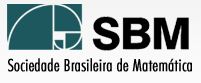 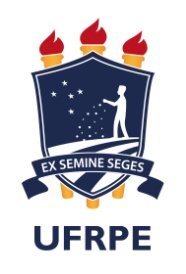 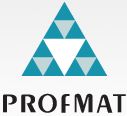 MESTRADO PROFISSIONAL EM MATEMÁTICA EM REDE NACIONAL - PROFMATUNIVERSIDADE FEDERAL RURAL DE PERNAMBUCODEPARTAMENTO DE MATEMÁTICAÀ Coordenação do PROFMAT/UFRPE.Eu, ______________________________________________________________, CPF __________________________, regularmente matriculado(a) no Programa de Mestrado Profissional em Matemática em Rede Nacional – PROFMAT/UFRPE, venho por meio deste solicitar trancamento de matrícula no semestre ___________, de acordo com o Calendário Acadêmico do ano vigente e com o Art. 25 das Normas Internas do Mestrado Profissional em Matemática da UFRPE.Justificativa:_______________________________________________________________________________________________________________________________________________________________________________________________________________________________________.Recife, ______de _______________ de _______.________________________________________Assinatura do(a) DiscenteDe Acordo:     __________________________________    Assinatura do(a) Orientador(a)SOLICITAÇÃO DE TRANCAMENTO DE MATRÍCULAPara uso da Coordenação:Para uso da Coordenação:Deferido (  )                              Indeferido (  )____ª Reunião do CCD/PROFMATRealizada em _____/____/________